Schooner John and Rebecca1847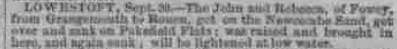 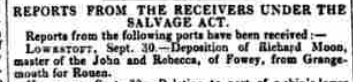 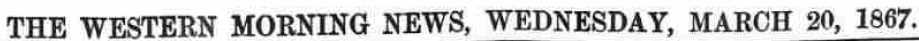 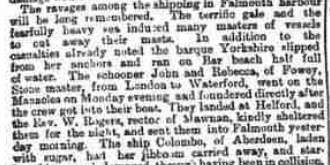 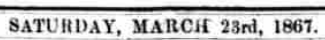 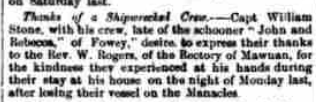 Vessel NameOfficial NumberOfficial NumberSignal lettersRig /Type Where builtWhere builtBuilderBuilderYear builtYear builtYear builtYear endYear endreg tonsreg tonsJOHN & REBECCA17011701schoonerschoonerFoweyFoweyThomas NickelsThomas Nickels1838183818381867186764  OWNERS/ MANAGERS/REGISTRATION DETAILS  OWNERS/ MANAGERS/REGISTRATION DETAILSNotesNotesNotesNotesNotesNotesNotesNotesNotesMASTERSMASTERSMASTERSMASTERSMASTERSMASTERSregistered in Fowey 21st June 1852.R. Carnall  registered in Fowey 21st June 1852.R. Carnall  foundered on the Manacles 20th March 1867.Crew rowed ashore to the Helford.foundered on the Manacles 20th March 1867.Crew rowed ashore to the Helford.foundered on the Manacles 20th March 1867.Crew rowed ashore to the Helford.foundered on the Manacles 20th March 1867.Crew rowed ashore to the Helford.foundered on the Manacles 20th March 1867.Crew rowed ashore to the Helford.foundered on the Manacles 20th March 1867.Crew rowed ashore to the Helford.foundered on the Manacles 20th March 1867.Crew rowed ashore to the Helford.foundered on the Manacles 20th March 1867.Crew rowed ashore to the Helford.foundered on the Manacles 20th March 1867.Crew rowed ashore to the Helford.T.Rowell 1835                  Thomas Hocken 1851                             J.Salt 1858                           stone 1867T.Rowell 1835                  Thomas Hocken 1851                             J.Salt 1858                           stone 1867T.Rowell 1835                  Thomas Hocken 1851                             J.Salt 1858                           stone 1867T.Rowell 1835                  Thomas Hocken 1851                             J.Salt 1858                           stone 1867T.Rowell 1835                  Thomas Hocken 1851                             J.Salt 1858                           stone 1867T.Rowell 1835                  Thomas Hocken 1851                             J.Salt 1858                           stone 1867